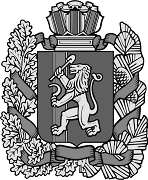 АДМИНИСТРАЦИЯУсть-Ярульского сельсоветаИрбейского района  Красноярского краяПОСТАНОВЛЕНИЕ21.12.2022                                  с. Усть-Яруль                                                № 55-пгОб утверждении Перечня необходимых изменений и дополнений для внесения сведений в Федеральную информационную адресную систему В целях проведения инвентаризации и актуализации сведений, содержащихся в государственном адресном реестре, на основании Федерального закона от 28.12.2013 № 443-ФЗ "О Федеральной информационной адресной системе и о внесении изменений в Федеральный закон "Об общих принципах организации местного самоуправления в Российской Федерации", постановления Правительства Российской Федерации  от 22.05.2015 № 492 "О составе сведений об адресах, размещаемых в государственном адресном реестре, порядке межведомственного информационного взаимодействия при ведении государственного адресного реестра,  внесении изменений и признании утратившими силу некоторых актов Правительства Российской Федерации", руководствуясь Уставом Усть-Ярульского сельсовета:1. Утвердить Перечень необходимых изменений и дополнений для внесения в Федеральную информационную адресную систему (далее - ФИАС) сведений об адресах, присвоенных объектам адресации на территории Усть-Ярульского сельсовета  Ирбейского района, согласно приложению.3. Контроль за исполнением постановления оставляю за собой.4. Постановление вступает в силу с момента подписания.Глава Усть-Ярульского сельсовета                              М.Д. ДезиндорфПриложениек Постановлению Администрации Усть-Ярульского сельсовета от 21.12.2022 №55-пгПеречень изменяемых адресов объектов адресации на территории Усть-Ярульского сельсовета№Ранее присвоенный адресАктуальный адрес1Российская Федерация,  Красноярский край, Ирбейский муниципальный район, сельское поселение Усть-Ярульский сельсовет, село Усть-Яруль, улица Пионерская д.22Российская Федерация,  Красноярский край, Ирбейский муниципальный район, сельское поселение Усть-Ярульский сельсовет, село Усть-Яруль, улица Пионерская  гараж 222Красноярский край, муниципальный район Ирбейский, сельское поселение Усть-Ярульский сельсовет, село Усть-Яруль, улица Пионерская д.22аКрасноярский край, муниципальный район Ирбейский, сельское поселение Усть-Ярульский сельсовет, село Усть-Яруль, улица Пионерская  гараж 22аКадастровый номер 24:16:3701003:3573Красноярский край, муниципальный район Ирбейский, сельское поселение Усть-Ярульский сельсовет, село Усть-Яруль, улица Пионерская д.18аКрасноярский край, муниципальный район Ирбейский, сельское поселение Усть-Ярульский сельсовет, село Усть-Яруль, улица Пионерская  гараж 18а4Красноярский край, муниципальный район Ирбейский, сельское поселение Усть-Ярульский сельсовет, село Усть-Яруль, улица Пионерская д.1бКрасноярский край, муниципальный район Ирбейский, сельское поселение Усть-Ярульский сельсовет, село Усть-Яруль, улица Пионерская  здание 1б5Красноярский край, муниципальный район Ирбейский, сельское поселение Усть-Ярульский сельсовет, село Усть-Яруль, улица Пионерская д.20а Красноярский край, муниципальный район Ирбейский, сельское поселение Усть-Ярульский сельсовет, село Усть-Яруль, улица Пионерская  здание 20ВКадастровый номер 24:16:3701002:1356Красноярский край, муниципальный район Ирбейский, сельское поселение Усть-Ярульский сельсовет, село Усть-Яруль, улица Пионерская д.22бКрасноярский край, муниципальный район Ирбейский, сельское поселение Усть-Ярульский сельсовет, село Усть-Яруль, улица Пионерская  здание 22б